(Name)(Position)PERSONAL DETAILS 	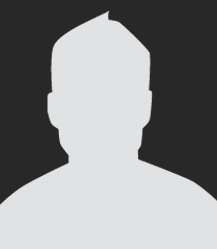 CELL			EMAIL ADDRESS	NATIONALITY			DATE OF BIRTH			MARITAL STATUS		LANGUAGES			HEALTH		DRIVERS LICENCE		PERSONAL PROFILE:  OBJECTIVE:WORK EXPERIENCE:QUALIFICATIONS & ACHIEVEMENTS:INTERESTS / HOBBIES:REFERENCES: